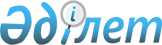 "2012-2014 жылдарға арналған облыстық бюджет туралы" Қызылорда облыстық мәслихатының 2011 жылғы 6 желтоқсандағы N 330 шешіміне өзгерістер мен толықтырулар енгізу туралы
					
			Күшін жойған
			
			
		
					Қызылорда облыстық мәслихатының 2012 жылғы 17 шілдедегі N 42 шешімі. Қызылорда облысының Әділет департаментінде 2012 жылы 27 шілдеде N 4304 тіркелді. Қолданылу мерзімінің аяқталуына байланысты күші жойылды - (Қызылорда облыстық мәслихатының 2013 жылғы 22 қаңтардағы N 1-03-11/29М хатымен)      Ескерту. Қолданылу мерзімінің аяқталуына байланысты күші жойылды - (Қызылорда облыстық мәслихатының 22.01.2013 N 1-03-11/29М хатымен).      РҚАО-ның ескертпесі.

      Құжаттың мәтінінде түпнұсқаның пунктуациясы мен орфографиясы сақталған.

      "Қазақстан Республикасының Бюджет кодексі" Қазақстан Республикасының 2008 жылғы 4 желтоқсандағы N 95-IV кодексіне, "Қазақстан Республикасындағы жергілікті мемлекеттік басқару және өзін-өзі басқару туралы" Қазақстан Республикасының 2001 жылғы 23 қаңтардағы N 148 Заңының 6-бабының 1-тармағының 1) тармақшасына сәйкес Қызылорда облыстық мәслихаты ШЕШЕМІЗ:



      1. "2012-2014 жылдарға арналған облыстық бюджет туралы" Қызылорда облыстық мәслихатының 2011 жылғы 6 желтоқсандағы кезекті IIIL сессиясының N 330 шешіміне (нормативтік құқықтық кесімдердің мемлекеттік тіркеу Тізілімінде 4282 нөмірімен тіркелген, облыстық "Сыр бойы" газетінің 2011 жылғы 27 желтоқсандағы N 239-240 санында, облыстық "Кызылординские вести" газетінің 2011 жылғы 27 желтоқсандағы  N 209-210 санында жарияланған) мынадай өзгерістер мен толықтырулар енгізілсін:



      1-тармақ мынадай редакцияда жазылсын:

      "1. 2012-2014 жылдарға арналған облыстық бюджет 1, 2 және 3-қосымшаларға сәйкес, оның ішінде 2012 жылға мынадай көлемде бекітілсін:

      1) кірістер – 117 860 034 мың теңге, оның ішінде:

      салықтық түсімдер – 9 578 041 мың теңге;

      салықтық емес түсімдер – 440 002 мың теңге;

      негізгі капиталды сатудан түсетін түсімдер – 3 800 мың теңге;

      трансферттердің түсімдері – 107 838 191 мың теңге;

      2) шығындар – 121 618 460 мың теңге;

      3) таза бюджеттік кредит беру – 2 040 597 мың теңге;

      бюджеттік кредиттер – 2 695 176 мың теңге;

      бюджеттік кредиттерді өтеу – 654 579 мың теңге;

      4) қаржы активтерімен жасалатын операциялар бойынша сальдо – 460 500 мың теңге;

      қаржы активтерін сатып алу – 460 500 мың теңге;

      мемлекеттің қаржы активтерін сатудан түсетін түсімдер – 0 теңге;

      5) бюджет тапшылығы (профициті) - -6 259 523 мың теңге;

      6) бюджет тапшылығын қаржыландыру (профицитін пайдалану) – 6 259 523 мың теңге.";



      4-тармақтың 1), 4), 5), 6), 7) тармақшалары мынадай редакцияда жазылсын:

      "1) жаңадан іске қосылған санаторлық типтегі бала бақшалардың ұстау шығындарына – 148 902 мың теңге;";

      "4) Ұлы Отан соғысының қатысушылары мен мүгедектеріне, Ұлы Отан соғысында қаза тапқан жауынгерлердің екінші рет некеге тұрмаған жесірлеріне, екінші дүниежүзілік соғысы кезінде фашистердің құрған концлагерлердің жасы кәмелетке толмаған бұрынғы тұтқындарына, Ұлы Отан соғысы жылдарында тылдағы жанқиярлық еңбегі мен мінсіз әскери қызметі үшін бұрынғы КСРО Одағының ордендерімен және медальдарымен марапатталған адамдарға біржолғы материалдық көмекке – 19 739 мың теңге;

      5) Ұлы Отан соғысы жылдарында тылда кемінде алты ай жұмыс істеген адамдарға коммуналдық қызметтердің ақысын төлеу үшін әлеуметтік көмекке – 366 147 мың теңге;

      6) аудандық маңызы бар автомобиль жолдарын (қала көшелерін) күрделі және орташа жөндеуге – 2 558 962 мың теңге;

      7) абаттандыруға – 1 368 781 мың теңге;";



      6-тармақтың 3), 4), 5), 7), 8) тармақшалары мынадай редакцияда жазылсын:

      "3) сумен жабдықтау жүйесін және су бұру жүйелерін дамытуға – 187 311 мың теңге;

      4) коммуналдық шаруашылықты дамытуға – 347 747 мың теңге;

      5) жарықтандыруға – 14 472 мың теңге;";

      "7) спорт объектілерін дамытуға – 206 028 мың теңге;

      8) көлік инфрақұрылымын дамытуға – 80 262 мың теңге;";



      6-тармақтың 6 тармақшасы алынып тасталсын;



      мынадай мазмұндағы 8-1), 8-2) тармақшаларымен толықтырылсын:

      "8-1) Жұмыспен қамту 2020 бағдарламасы аясында 2011 құрылысы басталған Қызылорда қаласындағы 60 пәтерлік тұрғын үй құрылысын аяқтауға - 72 434 мың теңге;

      8-2) жылу энергетикалық жүйені дамытуға – 41 041 мың теңге.";



      8-тармақ мынадай редакцияда жазылсын:

      "8. Облыстың жергілікті атқарушы органдарының 2012 жылға арналған резерві 841 534 мың теңге сомасында бекітілсін.";



      аталған шешімнің 1-қосымшасы осы шешімнің қосымшасына сәйкес жаңа редакцияда жазылсын.



      2. Осы шешім 2012 жылғы 1 қаңтардан бастап қолданысқа енгізіледі және ресми жариялауға жатады.       Қызылорда облыстық

      мәслихатының кезектен тыс

      7-сессиясының төрағасы                   С. Имандосов      Қызылорда облыстық

      мәслихатының хатшысы                     Б. Еламанов      Қызылорда облыстық мәслихатының

      2012 жылғы "17" шілдедегі N 42

      кезектен тыс 7-сессиясының шешіміне

қосымша      Қызылорда облыстық мәслихатының

      2011 жылғы "6" желтоқсандағы N 330

      IIIL сессиясының шешіміне

      1-қосымша        

2012 жылға арналған облыстық бюджет
					© 2012. Қазақстан Республикасы Әділет министрлігінің «Қазақстан Республикасының Заңнама және құқықтық ақпарат институты» ШЖҚ РМК
				Санаты Санаты Санаты Санаты Сомасы, мың теңге
Сыныбы Сыныбы Сыныбы Iшкi сыныбы Iшкi сыныбы Атауы
1. Кірістер117 860 0341Салықтық түсімдер9 578 0411Табыс салығы3 058 7632Жеке табыс салығы3 058 7633Әлеуметтiк салық3 194 0891Әлеуметтік салық3 194 0895Тауарларға, жұмыстарға және қызметтерге салынатын ішкі салықтар3 325 1893Табиғи және басқа да ресурстарды пайдаланғаны үшiн түсетiн түсiмдер3 325 1892Салықтық емес түсiмдер440 0021Мемлекеттік меншіктен түсетін түсімдер32 1821Мемлекеттік кәсіпорындардың таза кірісі бөлігіндегі түсімдер16 0005Мемлекет меншігіндегі мүлікті жалға беруден түсетін кірістер6 8006Бюджет қаражатын банк шоттарында орналастырғаны үшін сыйақылар5 0007Мемлекеттік бюджеттен берілген кредиттер бойынша сыйақылар4 3822Мемлекеттік бюджеттен қаржыландырылатын мемлекеттік мекемелердің тауарларды (жұмыстарды, қызметтерді) өткізуінен түсетін түсімдер6 0001Мемлекеттік бюджеттен қаржыландырылатын мемлекеттік мекемелердің тауарларды (жұмыстарды, қызметтерді) өткізуінен түсетін түсімдер6 0003Мемлекеттік бюджеттен қаржыландырылатын мемлекеттік мекемелер ұйымдастыратын мемлекеттік сатып алуды өткізуден түсетін ақша түсімдері5 1001Мемлекеттік бюджеттен қаржыландырылатын мемлекеттік мекемелер ұйымдастыратын мемлекеттік сатып алуды өткізуден түсетін ақша түсімдері5 1004Мемлекеттік бюджеттен қаржыландырылатын, сондай-ақ Қазақстан Республикасы Ұлттық Банкінің бюджетінен (шығыстар сметасынан) ұсталатын және қаржыландырылатын мемлекеттік мекемелер салатын айыппұлдар, өсімпұлдар, санкциялар, өндіріп алулар212 3121Мұнай секторы ұйымдарынан түсетін түсімдерді қоспағанда, мемлекеттік бюджеттен қаржыландырылатын, сондай-ақ Қазақстан Республикасы Ұлттық Банкінің бюджетінен (шығыстар сметасынан) ұсталатын және қаржыландырылатын мемлекеттік мекемелер салатын айыппұлдар, өсімпұлдар, санкциялар, өндіріп алулар212 3126Басқа да салықтық емес түсiмдер184 4081Басқа да салықтық емес түсiмдер184 4083Негізгі капиталды сатудан түсетін түсімдер3 8001Мемлекеттік мекемелерге бекітілген мемлекеттік мүлікті сату3 8001Мемлекеттік мекемелерге бекітілген мемлекеттік мүлікті сату3 8004Трансферттердің түсімдері107 838 1911Төмен тұрған мемлекеттiк басқару органдарынан алынатын трансферттер755 5612Аудандық (қалалық) бюджеттерден трансферттер755 5612Мемлекеттiк басқарудың жоғары тұрған органдарынан түсетiн трансферттер107 082 6301Республикалық бюджеттен түсетiн трансферттер107 082 630Функционалдық топФункционалдық топФункционалдық топФункционалдық топБюджеттік бағдарламалардың әкімшісіБюджеттік бағдарламалардың әкімшісіБюджеттік бағдарламалардың әкімшісіБағдарламаБағдарламаАтауы
2. Шығындар121 618 46001Жалпы сипаттағы мемлекеттiк қызметтер 1 350 116110Облыс мәслихатының аппараты54 132001Облыс мәслихатының қызметін қамтамасыз ету жөніндегі қызметтер 53 615003Мемлекеттік органның күрделі шығыстары517120Облыс әкімінің аппараты649 177001Облыс әкімінің қызметін қамтамасыз ету жөніндегі қызметтер 416 486002Ақпараттық жүйелер құру139 656004Мемлекеттік органның күрделі шығыстары 50 000006Қазақстан Республикасы Президентінің "Байқоңыр" кешеніндегі арнаулы өкілінің аппараты38 352007Ведомстволық бағыныстағы мемлекеттік мекемелерінің және ұйымдарының күрделі шығыстары4 683282Облыстың тексеру комиссиясы173 380001Облыстың тексеру комиссиясының қызметін қамтамасыз ету жөніндегі қызметтер 152 005003Мемлекеттік органның күрделі шығыстары21 375257Облыстың қаржы басқармасы195 308001Жергілікті бюджетті атқару және коммуналдық меншікті басқару саласындағы мемлекеттік саясатты іске асыру жөніндегі қызметтер112 614003Біржолғы талондарды беруді ұйымдастыру және біржолғы талондарды өткізуден түсетін сомалардың толық жиналуын қамтамасыз ету73 006009Жекешелендіру, коммуналдық меншікті басқару, жекешелендіруден кейінгі қызмет және осыған байланысты дауларды реттеу1 948010Коммуналдық меншікке түскен мүлікті есепке алу, сақтау, бағалау және сату2 170013Мемлекеттік органның күрделі шығыстары5 570258Облыстың экономика және бюджеттік жоспарлау басқармасы278 119001Экономикалық саясатты, мемлекеттік жоспарлау жүйесін қалыптастыру мен дамыту және облысты баcқару саласындағы мемлекеттік саясатты іске асыру жөніндегі қызметтер118 986005Мемлекеттік органның күрделі шығыстары3 978113Жергілікті бюджеттерден берілетін ағымдағы нысаналы трансферттер 155 15502Қорғаныс1 198 120250Облыстың жұмылдыру дайындығы, азаматтық қорғаныс, авариялар мен дүлей апаттардың алдын алуды және жоюды ұйымдастыру басқармасы1 198 120001Жергілікті деңгейде жұмылдыру дайындығы, азаматтық қорғаныс, авариялар мен дүлей апаттардың алдын алуды және жоюды ұйымдастыру саласындағы мемлекеттік саясатты іске асыру жөніндегі қызметтер 43 644003Жалпыға бірдей әскери міндетті атқару шеңберіндегі іс-шаралар10 776005Облыстық ауқымдағы жұмылдыру дайындығы және жұмылдыру130 384006Облыстық ауқымдағы төтенше жағдайлардың алдын алу және жою977 238007Аумақтық қорғанысты даярлау және облыстық ауқымдағы аумақтық қорғаныс10 493009Мемлекеттік органның күрделі шығыстары25 58503Қоғамдық тәртіп, қауіпсіздік, құқықтық, сот, қылмыстық-атқару қызметі3 636 941252Облыстық бюджеттен қаржыландырылатын атқарушы ішкі істер органы3 636 941001Облыс аумағында қоғамдық тәртіпті және қауіпсіздікті сақтауды қамтамасыз ету саласындағы мемлекеттік саясатты іске асыру жөніндегі қызметтер 3 349 150003Қоғамдық тәртіпті қорғауға қатысатын азаматтарды көтермелеу 2 010006Мемлекеттік органның күрделі шығыстары 86 661008Республикалық бюджеттен берілетін ағымдағы нысаналы трансферттер есебiнен автомобиль жолдарының қауіпсіздігін қамтамасыз ету 14 180013Белгілі тұратын жері және құжаттары жоқ адамдарды орналастыру қызметтері39 708014Әкімшілік тәртіп тұтқындалған адамдарды ұстауды ұйымдастыру47 191019Республикалық бюджеттен берілетін трансферттер есебінен көші-қон полициясының қосымша штаттық санын материалдық-техникалық жарақтандыру және ұстау86 643020Республикалық бюджеттен берілетін нысаналы трансферттер есебінен оралмандарды уақытша орналастыру орталығын және оралмандарды бейімдеу мен біріктіру орталығын материалдық-техникалық жарақтандыру және ұстау4 848021Республикалық бюджеттен берілетін нысаналы трансферттер есебінен режимдік стратегиялық объектілерге қызмет көрсетуді жүзеге асыратын штат санын ұстау 6 55004Бiлiм беру22 678 809261Облыстың білім басқармасы9 854 867001Жергілікті деңгейде білім беру саласындағы мемлекеттік саясатты іске асыру жөніндегі қызметтер103 404003Арнайы білім беру оқу бағдарламалары бойынша жалпы білім беру660 133004Облыстық мемлекеттік білім беру мекемелерінде білім беру жүйесін ақпараттандыру17 042005Облыстық мемлекеттік білім беру мекемелер үшін оқулықтар мен оқу-әдiстемелiк кешендерді сатып алу және жеткізу125 828006Мамандандырылған білім беру ұйымдарында дарынды балаларға жалпы білім беру449 305007Облыстық ауқымда мектеп олимпиадаларын, мектептен тыс іс-шараларды және конкурстар өткізу135 368011Балалар мен жеткіншектердің психикалық денсаулығын зерттеу және халыққа психологиялық-медициналық-педагогикалық консультациялық көмек көрсету98 928012Дамуында проблемалары бар балалар мен жеткіншектерді оңалту және әлеуметтік бейімдеу 168 252013Мемлекеттік органның күрделі шығыстары3 265019Облыстық мемлекеттік білім беру мекемелеріне жұмыстағы жоғары көрсеткіштері үшін гранттарды табыс ету46 789024Техникалық және кәсіптік білім беру ұйымдарында мамандар даярлау1 376 800025Орта білімнен кейінгі білім беру ұйымдарында мамандар даярлау1 082 150027Мектепке дейінгі білім беру ұйымдарында мемлекеттік білім беру тапсырыстарын іске асыруға аудандардың (облыстық маңызы бар қалалардың) бюджеттеріне берілетін ағымдағы нысаналы трансферттер1 119 840029Әдістемелік жұмыс43 833033Жетім баланы (жетім балаларды) және ата-аналарының қамқорынсыз қалған баланы (балаларды) күтіп-ұстауға асыраушыларына ай сайынғы ақшалай қаражат төлемдеріне аудандардың (облыстық маңызы бар қалалардың) бюджеттеріне республикалық бюджеттен берілетін ағымдағы нысаналы трансферттер144 996034Техникалық және кәсіптік білім беретін оқу орындарында оқу-өндірістік шеберханаларды, зертханаларды жаңарту және қайта жабдықтау150 000042Үйде оқытылатын мүгедек балаларды жабдықпен, бағдарламалық қамтыммен қамтамасыз етуге аудандардың (облыстық маңызы бар қалалардың) бюджеттеріне республикалық бюджеттен берілетін ағымдағы нысаналы трансферттер107 655045Республикалық бюджеттен аудандық бюджеттерге (облыстық маңызы бар қалаларға) мектеп мұғалімдеріне және мектепке дейінгі ұйымдардың тәрбиешілеріне біліктілік санаты үшін қосымша ақының көлемін ұлғайтуға берілетін ағымдағы нысаналы трансферттер581 187047Республикалық бюджеттен берілетін трансферттер есебінен техникалық және кәсіптік білім беру ұйымдарының өндірістік оқыту шеберлеріне өндірістік оқытуды ұйымдастырғаны үшін қосымша ақы белгілеу 99 423048Аудандардың (облыстық маңызы бар қалалардың) бюджеттеріне негізгі орта және жалпы орта білім беретін мемлекеттік мекемелердегі физика, химия, биология кабинеттерін оқу жабдығымен жарақтандыруға берілетін ағымдағы нысаналы трансферттер102 425052Жұмыспен қамту – 2020 бағдарламасын іске асыру шеңберінде кадрлардың біліктілігін арттыру, даярлау және қайта даярлау2 870 119063Республикалық бюджеттен берілетін нысаналы трансферттер есебінен "Назарбаев Зияткерлік мектептері" ДБҰ-ның оқу бағдарламалары бойынша біліктілікті арттырудан өткен мұғалімдерге еңбекақыны арттыру 32 014067Ведомстволық бағыныстағы мемлекеттік мекемелерінің және ұйымдарының күрделі шығыстары85 391113Жергілікті бюджеттерден берілетін ағымдағы нысаналы трансферттер 250 720260Облыстың туризм, дене тәрбиесі және спорт басқармасы 1 210 159006Балалар мен жасөспірімдерге спорт бойынша қосымша білім беру1 037 480007Мамандандырылған бiлiм беру ұйымдарында спорттағы дарынды балаларға жалпы бiлiм беру172 679253Облыстың денсаулық сақтау басқармасы374 733003Кадрлардың біліктілігін арттыру және оларды қайта даярлау55 320034Денсаулық сақтау жүйесінің мемлекеттік білім беру ұйымдарының күрделі шығыстары19 225043Техникалық және кәсіптік, орта білімнен кейінгі білім беру мекемелерінде мамандар даярлау300 188252Облыстық бюджеттен қаржыландырылатын атқарушы ішкі істер органы63 147007Кадрлардың біліктілігін арттыру және оларды қайта даярлау63 147271Облыстың құрылыс басқармасы11 175 903037Білім беру объектілерін салу және реконструкциялау11 175 90305Денсаулық сақтау21 838 436253Облыстың денсаулық сақтау басқармасы19 150 261001Жергілікті деңгейде денсаулық сақтау саласындағы мемлекеттік саясатты іске асыру жөніндегі қызметтер98 131004Денсаулық сақтау саласындағы орталық уәкілетті орган сатып алатын медициналық қызметтерді қоспағанда, бастапқы медициналық-санитарлық көмек және денсаулық сақтау ұйымдары мамандарын жіберу бойынша стационарлық медициналық көмек көрсету8 674005Жергілікті денсаулық сақтау ұйымдары үшін қанды, оның құрамдарын және дәрілерді өндіру228 910006Ана мен баланы қорғау жөніндегі қызметтер90 515007Салауатты өмір салтын насихаттау106 877008Қазақстан Республикасына ЖИТС алдын алу және оған қарсы күрес жөніндегі іс-шараларды іске асыру14 057009Туберкулезден, жұқпалы аурулардан, жүйкесінің бұзылуынан және мінез-құлқының бұзылуынан, оның ішінде жүйкеге әсер ететін заттарды қолдануға байланысты зардап шегетін адамдарға медициналық көмек көрсету4 523 238010Республикалық бюджет қаражатынан көрсетілетін медициналық көмекті қоспағанда, халыққа амбулаторлық-емханалық көмек көрсету7 325 831011Жедел медициналық көмек көрсету және санитарлық авиация1 358 5020122011-2015 жылдарға арналған "Саламатты Қазақстан" Мемлекеттік бағдарлама аясында бостандықтан айыру орындарында отырған және босап шыққан тұлғалар арасында АҚТҚ-инфекциясының алдын-алуға арналған әлеуметтік жобаларды іске асыру821013Патологоанатомиялық союды жүргізу24 904014Халықтың жекелеген санаттарын амбулаторлық деңгейде дәрілік заттармен және мамандандырылған балалар және емдік тамақ өнімдерімен қамтамасыз ету644 732016Азаматтарды елді мекен шегінен тыс жерлерде емделуге тегін және жеңілдетілген жол жүрумен қамтамасыз ету21 000017Шолғыншы эпидемиологиялық қадағалау жүргізу үшін тест-жүйелерін сатып алу1 092018Денсаулық сақтау саласындағы ақпараттық талдамалық қызметі24 369019Туберкулезбен ауыратындарды туберкулез ауруларына қарсы препараттармен қамтамасыз ету137 066020Диабет ауруларын диабетке қарсы препараттарымен қамтамасыз ету50 916021Онкологиялық ауруларды химиялық препараттармен қамтамасыз ету41 105022Бүйрек функциясының созылмалы жеткіліксіздігі, аутоиммунды, орфандық аурулармен ауыратын, иммунитеті жеткіліксіз науқастарды, сондай-ақ бүйрегі транспланттаудан кейінгі науқастарды дәрілік заттармен қамтамасыз ету 78 921026Гемофилиямен ауыратындарды емдеу кезінде қанның ұюы факторларымен қамтамасыз ету865 383027Халыққа иммунды алдын алу жүргізу үшін вакциналарды және басқа иммундық-биологиялық препараттарды орталықтандырылған сатып алу1 073 013029Облыстық арнайы медициналық жабдықтау базалары23 153033Денсаулық сақтаудың медициналық ұйымдарының күрделі шығыстары1 409 852036Жіті миокард инфаркт сырқаттарын тромболитикалық препараттармен қамтамасыз ету 49 174045Азаматтардың жекелеген санаттарын амбулаторлық емдеу деңгейінде жеңілдікті жағдайларда дәрілік заттармен қамтамасыз ету145 895046Ақысыз медициналық көмектің кепілдендірілген көлемі шеңберінде онкологиялық аурулармен ауыратындарға медициналық көмек көрсету788 612108Жергілікті бюджеттік инвестициялық жобалардың және концессиялық жобалардың техникалық-экономикалық негіздемесін әзірлеу немесе түзету және сараптамасын жүргізу, концессиялық жобаларды консультациялық сүйемелдеу15 518271Облыстың құрылыс басқармасы2 688 175038Денсаулық сақтау объектілерін салу және реконструкциялау2 688 17506Әлеуметтiк көмек және әлеуметтiк қамтамасыз ету3 156 312256Облыстың жұмыспен қамтуды үйлестіру және әлеуметтік бағдарламалар басқармасы2 596 348001Жергілікті деңгейде жұмыспен қамтуды қамтамасыз ету және халық үшін әлеуметтік бағдарламаларды іске асыру саласындағы мемлекеттік саясатты іске асыру жөніндегі қызметтер137 223002Жалпы үлгідегі медициналық-әлеуметтік мекемелерде (ұйымдарда) қарттар мен мүгедектерге арнаулы әлеуметтік қызметтер көрсету199 200003Мүгедектерге әлеуметтік қолдау көрсету191 938007Мемлекеттік органның күрделі шығыстары4 560011Жәрдемақыларды және басқа да әлеуметтік төлемдерді есептеу, төлеу мен жеткізу бойынша қызметтерге ақы төлеу6013Психоневрологиялық медициналық-әлеуметтік мекемелерде (ұйымдарда) психоневрологиялық аурулармен ауыратын мүгедектер үшін арнаулы әлеуметтік қызметтер көрсету396 208014Оңалту орталықтарында қарттарға, мүгедектерге, оның ішінде мүгедек балаларға арнаулы әлеуметтік қызметтер көрсету 263 828015Психоневрологиялық медициналық-әлеуметтік мекемелерде (ұйымдарда) жүйкесі бұзылған мүгедек балалар үшін арнаулы әлеуметтік қызметтер көрсету270 188017Аудандардың (облыстық маңызы бар қалалардың) бюджеттеріне арнаулы әлеуметтік қызметтер стандарттарын енгізуге берілетін ағымдағы нысаналы трансферттер41 221018Республикалық бюджеттен берілетін нысаналы трансферттер есебiнен үкіметтік емес секторда мемлекеттік әлеуметтік тапсырысты орналастыру32 016026Аудандар (облыстық маңызы бар қалалар) бюджеттеріне медициналық-әлеуметтік мекемелерде күндіз емделу бөлімшелер желісін дамытуға берілетін ағымдағы нысаналы трансферттер3 806037Жұмыспен қамту-2020 бағдарламасының іс-шараларын іске асыруға республикалық бюджеттен аудандардың (облыстық маңызы бар қалалардың) бюджеттеріне берілетін нысаналы ағымдағы трансферттері613 584067Ведомстволық бағыныстағы мемлекеттік мекемелерінің және ұйымдарының күрделі шығыстары56 684113Жергілікті бюджеттерден берілетін ағымдағы нысаналы трансферттер 385 886261Облыстың білім басқармасы315 145015Жетiм балаларды, ата-анасының қамқорлығынсыз қалған балаларды әлеуметтік қамсыздандыру273 794037Әлеуметтік сауықтандыру41 351265Облыстың кәсіпкерлік және өнеркәсіп басқармасы21 920018Жұмыспен қамту-2020 бағдарламасына қатысушыларды кәсіпкерлікке оқыту21 920271Облыстың құрылыс басқармасы222 899039Әлеуметтік қамтамасыз ету объектілерін салу және реконструкциялау222 89907Тұрғын үй-коммуналдық шаруашылық12 778 183256Облыстың жұмыспен қамтуды үйлестіру және әлеуметтік бағдарламалар басқармасы35 187041Аудандардың (облыстық маңызы бар қалалардың) бюджеттеріне республикалық бюджеттен берілетін тұрғын үй көмегін беруге арналған ағымдағы нысаналы трансферттер35 187261Облыстың білім басқармасы29 490062Аудандардың (облыстық маңызы бар қалалардың) бюджеттеріне Жұмыспен қамту 2020 бағдарламасы шеңберінде елді мекендерді дамытуға берілетін ағымдағы нысаналы трансферттер29 490268Облыстың жолаушылар көлігі және автомобиль жолдары басқармасы378 686021Аудандардың (облыстық маңызы бар қалалардың) бюджеттеріне Жұмыспен қамту 2020 бағдарламасы шеңберінде елді мекендерді дамытуға берілетін ағымдағы нысаналы трансферттер378 686271Облыстың құрылыс басқармасы5 483 886013Аудандардың (облыстық маңызы бар қалалардың) бюджеттеріне коммуналдық шаруашылықты дамытуға берілетін нысаналы даму трансферттері50 000014Аудандардың (облыстық маңызы бар қалалардың) бюджеттеріне мемлекеттік коммуналдық тұрғын үй қорының тұрғын үйлерін жобалауға, салуға және (немесе) сатып алуға республикалық бюджеттен берілетін нысаналы даму трансферттері1 373 042024Аудандардың (облыстық маңызы бар қалалардың) бюджеттеріне мемлекеттік коммуналдық тұрғын үй қорының тұрғын үйлерін жобалауға, салуға және (немесе) сатып алуға облыстық бюджеттен берілетін нысаналы даму трансферттері515 297027Аудандардың (облыстық маңызы бар қалалардың) бюджеттеріне инженерлік-коммуникациялық инфрақұрылымды жобалауға, дамытуға, жайластыруға және (немесе) сатып алуға республикалық бюджеттен берілетін нысаналы даму трансферттері1 500 000030Коммуналдық шаруашылық объектілерін дамыту900 000031Аудандардың (облыстық маңызы бар қалалардың) бюджеттеріне инженерлік-коммуникациялық инфрақұрылымды жобалауға, дамытуға, жайластыруға және (немесе) сатып алуға облыстық бюджеттен берілетін нысаналы даму трансферттері250 149057Жұмыспен қамту-2020 бағдарламасы шеңберінде аудандардың (облыстық маңызы бар қалалардың) бюджеттеріне инженерлік-коммуникациялық инфрақұрылымды дамытуға облыстық бюджеттен берілетін нысаналы даму трансферттері36 564072Аудандардың (облыстық маңызы бар қалалардың) бюджеттеріне Жұмыспен қамту 2020 бағдарламасы шеңберінде тұрғын жай салу және (немесе) сатып алу және инженерлік-коммуникациялық инфрақұрылымды дамыту және (немесе) сатып алуға алуға берілетін нысаналы даму трансферттері858 834279Облыстың Энергетика және тұрғын үй-коммуналдық шаруашылық басқармасы6 850 934001Жергілікті деңгейде энергетика және коммуналдық үй-шаруашылық саласындағы мемлекеттік саясатты іске асыру жөніндегі қызметтер64 459005Мемлекеттік органның күрделі шығыстары1 327010Аудандардың (облыстық маңызы бар қалалардың) бюджеттеріне сумен жабдықтауға және су бұру жүйелерін дамытуға республикалық бюджеттен берілетін нысаналы даму трансферттері2 210 765012Аудандардың (облыстық маңызы бар қалалардың) бюджеттеріне сумен жабдықтауға және су бұру жүйелерін дамытуға облыстық бюджеттен берілетін нысаналы даму трансферттері54 553014Аудандар (облыстық маңызы бар қалалар) бюджеттеріне коммуналдық шаруашылықты дамытуға арналған нысаналы трансферттер688 246030Аудандардың (облыстық маңызы бар қалалардың) бюджеттеріне елді мекендерді сумен жабдықтау жүйесін дамытуға республикалық бюджеттен берілетін нысаналы даму трансферттері1 983 013031Аудандардың (облыстық маңызы бар қалалардың) бюджеттеріне елді мекендерді сумен жабдықтау жүйесін дамытуға облыстық бюджеттен берілетін нысаналы даму трансферттері132 758042Аудандардың (облыстық маңызы бар қалалардың) бюджеттеріне Жұмыспен қамту 2020 бағдарламасы шеңберінде елді мекендерді дамытуға берілетін ағымдағы нысаналы трансферттер48 021113Жергілікті бюджеттерден берілетін ағымдағы нысаналы трансферттер 1 653 320114Жергілікті бюджеттерден берілетін нысаналы даму трансферттері 14 47208Мәдениет, спорт, туризм және ақпараттық кеңістiк4 390 944262Облыстың мәдениет басқармасы1 180 471001Жергiлiктi деңгейде мәдениет саласындағы мемлекеттік саясатты іске асыру жөніндегі қызметтер55 770003Мәдени-демалыс жұмысын қолдау121 293005Тарихи-мәдени мұралардың сақталуын және олардың қол жетімді болуын қамтамасыз ету187 928007Театр және музыка өнерін қолдау243 599008Облыстық кітапханалардың жұмыс істеуін қамтамасыз ету115 498011Мемлекеттік органның күрделі шығыстары1 373032Ведомстволық бағыныстағы мемлекеттік мекемелерінің және ұйымдарының күрделі шығыстары126 184113Жергілікті бюджеттерден берілетін ағымдағы нысаналы трансферттер 328 826260Облыстың туризм, дене тәрбиесі және спорт басқармасы 1 178 257001Жергілікті деңгейде туризм, дене шынықтыру және спорт саласындағы мемлекеттік саясатты іске асыру жөніндегі қызметтер197 363003Облыстық деңгейінде спорт жарыстарын өткізу44 342004Әртүрлi спорт түрлерi бойынша облыстық құрама командаларының мүшелерiн дайындау және олардың республикалық және халықаралық спорт жарыстарына қатысуы869 314010Мемлекеттік органның күрделі шығыстары1 416013Туристік қызметті реттеу19 588032Ведомстволық бағыныстағы мемлекеттік мекемелерінің және ұйымдарының күрделі шығыстары46 234259Облыстың мұрағаттар және құжаттама басқармасы176 502001Жергілікті деңгейде мұрағат ісін басқару жөніндегі мемлекеттік саясатты іске асыру жөніндегі қызметтер 32 868002Мұрағат қорының сақталуын қамтамасыз ету123 099005Мемлекеттік органның күрделі шығыстары6 800032Ведомстволық бағыныстағы мемлекеттік мекемелерінің және ұйымдарының күрделі шығыстары13 735264Облыстың тілдерді дамыту басқармасы41 398001Жергілікті деңгейде тілдерді дамыту саласындағы мемлекеттік саясатты іске асыру жөніндегі қызметтер 30 353002Мемлекеттiк тiлдi және Қазақстан халықтарының басқа да тiлдерін дамыту11 045263Облыстың ішкі саясат басқармасы405 778001Жергілікті деңгейде мемлекеттік, ішкі саясатты іске асыру жөніндегі қызметтер91 646003Жастар саясаты саласында іс-шараларды іске асыру27 152005Мемлекеттік органның күрделі шығыстары460007Мемлекеттік ақпараттық саясат жүргізу жөніндегі қызметтер 227 437113Жергілікті бюджеттерден берілетін ағымдағы нысаналы трансферттер 59 083271Облыстың құрылыс басқармасы1 408 538016Мәдениет объектілерін дамыту1 102 510018Мұрағат объектілерін дамыту100 000034Аудандар (облыстық маңызы бар қалалар) бюджеттеріне спорт объектілерін дамытуға берілетін нысаналы даму трансферттері206 02809Отын-энергетикалық кешенi және жер қойнауын пайдалану1 366 857279Облыстың Энергетика және тұрғын үй-коммуналдық шаруашылық басқармасы1 366 857007Жылу-энергетикалық жүйені дамыту1 261 811011Аудандардың (облыстық маңызы бар қалалардың) бюджеттеріне жылу-энергетикалық жүйені дамытуға берілетін нысаналы даму трансферттері41 041071Газ көлігі жүйесін дамыту 64 00510Ауыл, су, орман, балық шаруашылығы, ерекше қорғалатын табиғи аумақтар, қоршаған ортаны және жануарлар дүниесін қорғау, жер қатынастары6 572 894255Облыстың ауыл шаруашылығы басқармасы4 770 418001Жергілікті деңгейде ауыл шаруашылығы саласындағы мемлекеттік саясатты іске асыру жөніндегі қызметтер97 535002Тұқым шаруашылығын қолдау210 418003Мемлекеттік органның күрделі шығыстары 5 580010Асыл тұқымды мал шаруашылығын мемлекеттік қолдау 591 376011Өндірілетін ауыл шаруашылығы дақылдарының шығындылығы мен сапасын арттыруды мемлекеттік қолдау590 174013Мал шаруашылығы өнімдерінің өнімділігін және сапасын арттыруды субсидиялау139 964014Ауыл шаруашылығы тауарларын өндірушілерге су жеткізу бойынша көрсетілетін қызметтердің құнын субсидиялау252 580016Жеміс-жидек дақылдарының және жүзімнің көп жылдық көшеттерін отырғызу және өсіруді қамтамасыз ету 9 466018Пестицидтерді (улы химикаттарды) залалсыздандыру1 449020Көктемгі егіс және егін жинау жұмыстарын жүргізу үшін қажетті жанар-жағар май және басқа да тауар-материалдық құндылықтарының құнын арзандату1 422 690026Аудандар (облыстық маңызы бар қалалар) бюджеттеріне эпизоотияға қарсы іс-шаралар жүргізуге берілетін ағымдағы нысаналы трансферттер304 058028Уақытша сақтау пункттеріне дейін ветеринариялық препараттарды тасымалдау жөніндегі қызметтер 4 891029Ауыл шаруашылық дақылдарының зиянды организмдеріне қарсы күрес жөніндегі іс- шаралар11 550030Жануарлардың энзоотиялық ауруларының профилактикасы мен диагностикасына арналған ветеринариялық препараттарды, олардың профилактикасы мен диагностикасы жөніндегі қызметтерді орталықтандырып сатып алу, оларды сақтауды және аудандардың (облыстық маңызы бар қалалардың) жергілікті атқарушы органдарына тасымалдауды (жеткізуді) ұйымдастыру42 509031Ауыл шаруашылығы жануарларын бірдейлендіруді жүргізу үшін ветеринариялық мақсаттағы бұйымдар мен атрибуттарды, жануарға арналған ветеринариялық паспортты орталықтандырып сатып алу және оларды аудандардың (облыстық маңызы бар қалалардың) жергілікті атқарушы органдарына тасымалдау (жеткізу)113 399034Тауарлық балық өсіру өнімділігі мен сапасын арттыруды субсидиялау 21 622035Республикалық бюджеттен берілетін трансферттер есебінен азық-түлік тауарларының өңірлік тұрақтандыру қорларын қалыптастыру 751 141038Жануарлар ауруларының диагностикасы, жануарларды алдын алу, емдеу, өңдеу үшін қолданылатын ветеринариялық және зоогигиеналық мақсаттағы атрибуттарды және бұйымдарды сатып алу, сақтау және тасымалдау90 867099Аудандардың (облыстық маңызы бар қалалардың) бюджеттеріне әлеуметтік қолдау шараларын іске асыру үшін берілетін ағымдағы нысаналы трансферттер109 149254Облыстың табиғи ресурстарды және табиғатты пайдалануды реттеу басқармасы1 112 538001Жергілікті деңгейде қоршаған ортаны қорғау саласындағы мемлекеттік саясатты іске асыру жөніндегі қызметтер66 504002Су қорғау аймақтары мен су объектiлерi белдеулерiн белгiлеу16 765003Коммуналдық меншіктегі су шаруашылығы құрылыстарының жұмыс істеуін қамтамасыз ету57 143005Ормандарды сақтау, қорғау, молайту және орман өсiру518 017006Жануарлар дүниесін қорғау 881008Қоршаған ортаны қорғау бойынша іс-шаралар 406 135013Мемлекеттік органның күрделі шығыстары8 111032Ведомстволық бағыныстағы мемлекеттік мекемелерінің және ұйымдарының күрделі шығыстары38 982251Облыстың жер қатынастары басқармасы77 974001Облыс аумағында жер қатынастарын реттеу саласындағы мемлекеттік саясатты іске асыру жөніндегі қызметтер 34 285002Ақпараттық жүйелер құру1 560003Жер қатынастарын реттеу41 834010Мемлекеттік органның күрделі шығыстары295279Облыстың Энергетика және тұрғын үй-коммуналдық шаруашылық басқармасы611 964032Ауыз сумен жабдықтаудың баламасыз көздерi болып табылатын сумен жабдықтаудың аса маңызды топтық жүйелерiнен ауыз су беру жөніндегі қызметтердің құнын субсидиялау611 96411Өнеркәсіп, сәулет, қала құрылысы және құрылыс қызметі188 242271Облыстың құрылыс басқармасы77 524001Жергілікті деңгейде құрылыс саласындағы мемлекеттік саясатты іске асыру жөніндегі қызметтер74 410005Мемлекеттік органның күрделі шығыстары3 114272Облыстың сәулет және қала құрылысы басқармасы110 718001Жергілікті деңгейде сәулет және қала құрылысы саласындағы мемлекеттік саясатты іске асыру жөніндегі қызметтер35 238002Қала құрылысын дамытудың кешенді cызбаларын және елді мекендердің бас жоспарларын әзірлеу56 000003Ақпараттық жүйелер құру17 200004Мемлекеттік органның күрделі шығыстары 500032Ведомстволық бағыныстағы мемлекеттік мекемелерінің және ұйымдарының күрделі шығыстары1 78012Көлiк және коммуникация4 827 614268Облыстың жолаушылар көлігі және автомобиль жолдары басқармасы4 827 614001Жергілікті деңгейде көлік және коммуникация саласындағы мемлекеттік саясатты іске асыру жөніндегі қызметтер58 295002Көлік инфрақұрылымын дамыту650 153003Автомобиль жолдарының жұмыс істеуін қамтамасыз ету514 008005Әлеуметтiк маңызы бар ауданаралық (қалааралық) қатынастар бойынша жолаушылар тасымалын субсидиялау20 780007Аудандардың (облыстық маңызы бар қалалардың) бюджеттеріне көлік инфрақұрылымын дамытуға берілетін нысаналы даму трансферттері445 377008Аудандық (облыстық маңызы бар қалалар) бюджеттеріне аудандық және елді-мекендердің көшелерін маңызы бар автомобиль жолдарын (қала көшелерін) күрделі және орташа жөндеуден өткізуге берілетін ағымдағы нысаналы трансферттер3 037 854011Мемлекеттік органның күрделі шығыстары5 118108Жергілікті бюджеттік инвестициялық жобалардың және концессиялық жобалардың техникалық-экономикалық негіздемесін әзірлеу және түзету және оның сараптамасын жүргізу, концессиялық жобаларды консультациялық сүйемелдеуге 38 000113Жергілікті бюджеттерден берілетін ағымдағы нысаналы трансферттер 58 02913Өзгелер4 883 044120Облыс әкімінің аппараты31 850008"Ақпараттық технологиялар орталығы" мемлекеттік мекемесінің қызметін қамтамасыз ету27 138265Облыстың кәсіпкерлік және өнеркәсіп басқармасы520 903001Жергілікті деңгейде кәсіпкерлікті және өнеркәсіпті дамыту саласындағы мемлекеттік саясатты іске асыру жөніндегі қызметтер74 118002Мемлекеттік органның күрделі шығыстары2 079007Индустриялық-инновациялық даму стратегиясын іске асыру1 164014"Бизнестің жол картасы - 2020" бағдарламасы шеңберінде кредиттер бойынша проценттік ставкаларды субсидиялау250 000015"Бизнестің жол картасы - 2020" бағдарламасы шеңберінде шағын және орта бизнеске кредиттерді ішінара кепілдендіру143 542016"Бизнестің жол картасы - 2020" бағдарламасы шеңберінде бизнесті жүргізуді сервистік қолдау50 000257Облыстың қаржы басқармасы841 534012Облыстық жергілікті атқарушы органның резервi841 534258Облыстың экономика және бюджеттік жоспарлау басқармасы54 382020"Өңірлерді дамыту" Бағдарламасы шеңберінде өңірлерді экономикалық дамытуға жәрдемдесу бойынша шараларды іске асыруға аудандық (облыстық маңызы бар қалалардың) бюджеттеріне республикалық бюджеттен ағымдағы нысаналы трансферттер 54 382271Облыстың құрылыс басқармасы2 859 858051"Бизнестің жол картасы - 2020" бағдарламасы шеңберінде индустриялық инфрақұрылымды дамыту2 480 387077Аудандардың (облыстық маңызы бар қалалар) бюджеттеріне "Өңірлерді дамыту" бағдарламасы шеңберінде инженерлік инфрақұрылымды дамыту үшін берілетін нысаналы даму трансферттері379 471279Облыстың Энергетика және тұрғын үй-коммуналдық шаруашылық басқармасы579 229037"Өңірлерді дамыту" бағдарламасы шеңберінде инженерлік инфрақұрылымын дамыту579 22914Борышқа қызмет көрсету2 268257Облыстың қаржы басқармасы2 268016Жергілікті атқарушы органдардың республикалық бюджеттен қарыздар бойынша сыйақылар мен өзге де төлемдерді төлеу бойынша борышына қызмет көрсету 2 26815Трансферттер32 749 680257Облыстың қаржы басқармасы32 749 680007Субвенциялар29 895 862011Пайдаланылмаған (толық пайдаланылмаған) нысаналы трансферттерді қайтару1 754 032024Мемлекеттік органдардың функцияларын мемлекеттік басқарудың төмен тұрған деңгейлерінен жоғарғы деңгейлерге беруге байланысты жоғары тұрған бюджеттерге берілетін ағымдағы нысаналы трансферттер999 786029Облыстық бюджеттерге, Астана және Алматы қалаларының бюджеттеріне әкiмшiлiк-аумақтық бiрлiктiң саяси, экономикалық және әлеуметтiк тұрақтылығына, адамдардың өмiрi мен денсаулығына қатер төндiретiн табиғи және техногендік сипаттағы төтенше жағдайлар туындаған жағдайда жалпы республикалық немесе халықаралық маңызы бар іс-шаралар жүргізуге берілетін ағымдағы нысаналы трансферттер100 0003. Таза бюджеттік кредит беру2 040 597Бюджеттік кредиттер2 695 17613Өзгелер500 000279Облыстың Энергетика және тұрғын үй-коммуналдық шаруашылық басқармасы500 000034Аудандардың (облыстық маңызы бар қалалардың) бюджеттерiн кондоминиум объектілерінің жалпы мүлкіне жөндеу жүргізуге кредит беру500 00007Тұрғын үй-коммуналдық шаруашылық563 200271Облыстың құрылыс басқармасы563 200009Аудандардың (облыстық маңызы бар қалалардың) бюджеттеріне тұрғын үй жобалауға, салуға және (немесе) сатып алуға кредит беру563 20010Ауыл, су, орман, балық шаруашылығы, ерекше қорғалатын табиғи аумақтар, қоршаған ортаны және жануарлар дүниесін қорғау, жер қатынастары1 631 976255Облыстың ауыл шаруашылығы басқармасы1 631 976025Мамандарын әлеуметтік қолдау шараларын іске асыру үшін жергілікті атқарушы органдарға берілетін бюджеттік кредиттер698 976037Жұмыспен қамту 2020 бағдарламасы шеңберінде ауылдағы кәсіпкерліктің дамуына ықпал ету үшін бюджеттік кредиттер беру933 000Бюджеттік кредиттерді өтеу654 5795Бюджеттік кредиттерді өтеу654 57901Бюджеттік кредиттерді өтеу654 5791Мемлекеттік бюджеттен берілген бюджеттік кредиттерді өтеу654 5794. Қаржы активтерімен жасалатын операциялар бойынша сальдо460 500Қаржы активтерін сатып алу460 50013Өзгелер460 500279Облыстың Энергетика және тұрғын үй-коммуналдық шаруашылық басқармасы460 500033Мамандандырылған өңірлік ұйымдардың жарғылық капиталдарын ұлғайту312 500065Заңды тұлғалардың жарғылық капиталын қалыптастыру және (немесе) ұлғайту148 0005. Бюджет тапшылығы (профициті) -6 259 5236. Бюджет тапшылығын қаржыландыру (профицитті пайдалану) 6 259 523Қарыздар түсімі2 643 9767Қарыздар түсімі2 643 97601Мемлекеттік ішкі қарыздар 2 643 9762Қарыз алу келісім-шарттары2 643 976Қарыздарды өтеу614 57916Қарыздарды өтеу614 579257Облыстың қаржы басқармасы614 579015Жергілікті атқарушы органның жоғары тұрған бюджет алдындағы борышын өтеу614 5798Бюджет қаражаттарының пайдаланылатын қалдықтары4 230 12601Бюджет қаражаты қалдықтары4 230 1261Бюджет қаражатының бос қалдықтары4 230 126